Khmer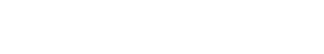 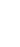 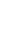 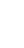 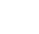 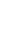 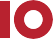 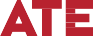 សតមាប់ព័ត៌មានបខន្មអំពើកូនខត្រ និងផលិតផលទារកខេលមានសុវត្ិភាព៖ www.productsafety.gov.au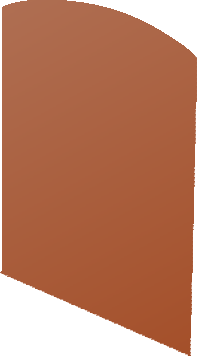 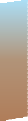 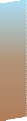 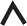 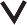 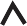 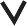 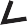 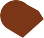 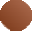 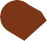 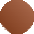 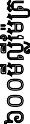 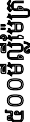 តបភព៖ ការខថរកសាទារកមដាយសុវត្ិភាព។ ្រណៈកមមាការអនាកមតបើតបាស់ និងការតបកួតតបខ�ងអូស្ត្្ត លើ Dickson ACT, 2006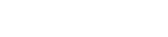     សូមពិនិត្យមមើល៖	✓	តតវគ្ន ា មៅនឹងការមរៀបរាប់	✕   មិនតតវគ្ន    ា	N/A មិនទាក់ទងគ្ន                                                           ា	ដាក់ទារកឱ្យមេកផ្ងា រមដាយគ្មា នអ្ើត្របកបាល និងមុខ (គ្មា នមួកទារក គ្មា នមួក ឬគ្មា នជាប់មួក)។ ខខសែទាញបិទមបើករបាងបង្ួច វាងនន ឧបករណ៍ អ្រ្ិសនើ និងទូរស័ព្ទចល័ត តតរូវដាក់ឱ្យផុតពើដេមកមាងខេលមៅកុនាងខត្រ។ឧបករណ៍ កំមៅ ឬឧបករណ៍ អ្រ្ិសនើ តតរូវដាក់ឱ្យមៅឆ្ងា យលព្  ើខត្រទារក មេើម្មចៀសវាងភាពតបឈមមតគ្ោះថ្នា ក់ដនការម�ងកំមៅមលើសកតមិត។មិនតតរូវមតបើតបាស់ភួយអ្រ្ិសនើ។កូនខត្រ(ថមាើ ឬខេលម្រមតបើម្តងម�យ តតរូវបំមពញតាមចបាប់ស្តង់ដារសុវត្ិភាពអូស្ត្្ត លើ (AS 2172)។កូនខត្រទារកចល័ត តតរូវអនុមោមតាមចបាប់ស្តង់ដារសុវត្ិភាពអូស្ត្្ត លើ (AS 2195)។តតរូវដាក់្រន្ឹោះខ្្ទ ស់ជាប់មាលម្ ៅនឹងមួយកខន្ង ចំមោោះកនូ   ខត្រ/ កូនខត្រខេលមោលបាន រាល់មពលគ្មា នមនុសសែមៅតតរួតពិនិត្យទារក។ពូកមានលក្ខណៈរងមាំ ត្្ ត តតវគ្នា ល្ និងរាបមសមាើ (មិនម�ងើតតវយកសំបកផ្្ ស្ទិចខេលមតត្បពូកមចញ មុនមតបើតបាស់វា។មតទត) មដាយមាន្រមា្ តរវាងពូក និងចំម�ៀង/ កបាល/ចុងកូនខត្រតូចជាង២០មើលើខមែតត។តតរូវេំម�ងកូនខត្រទារកមដាយមានកខន្ងឱ្យម�ើងរបស់ទារកដាក់េល់ចុងខត្រ។មិនតតរូវឱ្យមានកតមាលរលុង ភួយសំ�ើ ភួយពូក មខនាើយ របាងកូន ខត្រ ខស្កមរាមមចៀម ឬតបដាប់មកមាងមលងទន់ៗមៅកុនាងកូនខត្រម�យ។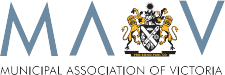 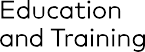 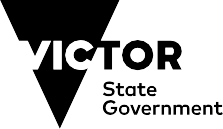 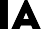 តបធានបទសតមាប់ការពិភាកសាជាមួយឪពុកមា្ត យដាក់ទារកឱ្យម្រងផ្ងា រមុខចាប់ពើមពលមកើតមក មិនតតរូវឱ្យម្រងផ្កា ប់មុខ ឬម្រងមផ្ៀងខ្ួនម�យទារកខេលមានសុខភាពលខេលដាក់ឱ្យម្រងផ្ងា រមុខ ទំនងជាមិនសូវឈក់ក្ួតេូចទារកខេលម្រងផ្កា ប់មុខម�យើឱកាសដនការត្្ ប់ទារកមួយរមព� និងមដាយពុំបានរពំ  ឹងទុក ្រឺកាន់ខតមតចើន តបសិនមបើទារកម្រងផ្កា ប់មុខ ឬម្រងមផ្ៀងខ្ួនខត្រកូនខងែតអតងន់ម�ងចុោះ ខត្រកូនខងែតបាែ ក់មបែើក និងរមទោះរុញ មិន្រួរមតបើជាកខន្ងទារក ម្រងមដាយគ្មា នមនុសសែតតរួតពិនិត្យម�យ ម�យតតរូវដាក់មត្រឿងទប់ឱ្យបានតតឹមតតរូវមៅ មពលមតបើតបាស់វាអតងឹងអាចបងកាឱ្យមានមតគ្ោះថ្នា ក់ ម�យមិនតតរូវបានចាត់ទុកថ្ជាកខន្ងម្រងខេលមាន សុវត្ិភាពសតមាប់ទារកមទការម្រងផ្កា ប់មុខមលង្រឺមានសុវត្ិភាព និងលសតមាប់ទារកមៅមពលទារកភាញា ក់េឹងខ្ួនភាពតបឈមមតគ្ោះថ្នា ក់នឹងមកើនម�ង តបសិនមបើទារក ឬមកមាងអាយុពើរបើឆ្នា ំ តតរូវបានម�យមានមនុសសែមពញវយមៅខក្រដាក់មចាលមដាយគ្មា នមនុសសែតតរួតពិនិត្យ និងមៅខតមានា ក់ឯងមៅមលើខត្រមនុសសែមពញវយទារកខេលមានវយកាន់ខតធំ អាចតកឡាប់ និងផ្្ ស់ទើកុនាងខត្រ។ ដាក់ទារកឱ្យម្រងផ្ងា រ មុខ បុែខន្តអនុញ្ញា តឱ្យវារកទើតាងំ  ម្រងមដាយខ្ួនឯង ម�យតតរូវមធ្ើឱ្យតបាកេថ្បរដាិ  ឋា នឬខត្រមេកពើរជាន់។ដាក់ឱ្យទារកម្រងមៅកខន្ងម្រងខេលមានសុវត្ិភាពរបស់វា មៅកុនាងបន្ទប់ខតមួយជាមួយម្រងមានសុវត្ិភាពសតមាប់ទារក មៅមពលវាអាចតកឡាប់ខ្ួនចុោះម�ង។ ភាពតបឈមអនាកខថទាមពញវយ កនាុងរយៈមពលតបាមួយខខ មៅេប់ពរខើ  ខេំបូងមតគ្ោះថ្នា ក់ការត្្ ប់ទារកមួយរមព�មដាយពុំបានរពំ  ឹងទុក (SIDS) ចំមោោះទារកខេល មានអាយុមលើសពើ៦ខខ ្រឺមានកតមិតទាបខ្្ ងំ  ្ស់។ដាក់ទារកឱ្យម្រងមដាយគ្មា នអ្ើត្របកបាល និងមុខតតរូវយកមចញវត្ុត្របកបាលទាងអស់ រមមានមួក មួកទារក មួកជាប់អាវការមេកមលើខត្ររមគ្នា ជាមួយទារក បមងកាើនភាពតបឈមនឹងមតគ្ោះថ្នា ក់ដន SIDSនិងមតគ្ោះថ្នា ក់ត្្ ប់ពើការម្រង មៅកុនាងកាលៈមទសៈខ្ោះការដាក់ឱ្យទារកម្រងកុនាងកូនខត្រមៅខក្រខត្ររបស់ឪពុកមាដា យកុនាងរយៈមពលតបាមួយ មៅេប់ពើរ ខខេំបូងដន�ើវត បានបងាហា ញមានការថយចុោះដនភាពតបឈមនឹងមតគ្ោះថ្នា ក់ដន SIDSមុនមពលដាក់ទារកឱ្យម្រងដាក់ម�ើងរបស់ទារកមៅចុងកូនខត្រមមើលម�ញថ្គ្មា នការមកើនម�ងើ  ដនភាពតបឈមនឹងមតគ្ោះថ្នា ក់ដន SIDS ម�យមៅ មពលមេករមគ្នា មលើដផ្ទម្រងជាមួយទារកកុនាងមពលបំមៅ ថ្នា ក់ថនាម និងតបខ�ងគ្នា មលងញាត់កតមាលពូកឱ្យខណនជាប់ល្ មេើម្កើ  ុំឱ្យកតមាលពូករលុង ឬដាក់ទារកឱ្យម្រង កុនាងថង់មេក (sleeping bag) ខេលមានសុវត្ិភាព។្រឺឱ្យខតយកទារកមៅដាក់ឱ្យម្រងកុនាងកូនខត្រវញមុនមពលឪពុកមា្ត យមៅមេកឬដផ្ទម្រងខេលមានសុវត្ិភាពរកសាទារកកុំឱ្យមៅកខន្ងមានខផសែងបារមើ  ុន និងមតកាយមពលមកើតមកភាពតបឈមមតគ្ោះថ្នា ក់ដន SIDS នឹងមកើនម�ង តបសិនមបើឪពុកមា្ត យជាអនាក�ក់បារ ទាងកុនាងអំ�ុងមពលមានដផ្ទមោោះ និងមតកាយមពលទារកមកើតមកតបសិនមបើមា្ត យ�ក់បារ ើ ម្ោះភាពតបឈមមតគ្ោះថ្នា ក់ដន SIDS នឹងមកើនម�ងើ  មទ្េង ម�យតបសិនមបើឪពុកក៏�ក់បារផងខេរម្ោះ ភាពតបឈមនឹងមកើនម�ងើ  មទ្េងបខន្មទារកខេលមានភាពតបឈមនឹងមតគ្ោះថ្នា ក់ដន SIDS ឬមតគ្ោះថ្នា ក់ពើការម្រង មៅមពលម្រងមលើខផ្ទម្រងរមគ្នា  ្រឺទារកខេលមានអាយុតិចជាងបួនខខ និងទារកខេលមកើតមិនត្រប់ខខ ឬមានទំ�តំ  ូចកុនាងដផ្ទ។បំមៅកូននឹងទឹកមដាោះមាដា យ តបសិនមបើអនាកអាចមធ្ើបានមានភ័សុ្តតាងោែ ងរងមាបំ  ងាហា ញថ្ទារកខេលមៅទឹកមដាោះមាដា យ កាត់បន្យភាពមទៀត។ផ្តល់បរដាិ  ឋា នម្រងមពលយប់ និងមពលដថងាខេលមានសុវត្ិភាព។ ដាក់បខន្មព័ត៌មានសំខ្ន់ៗ មៅខ្ងមុខដនបញ្ ើតតរួតពិនិត្យសុវត្ិភាពដនការម្រងខេលមានសុវត្ិភាពមនោះកតមាលខត្រទន់ៗេូចជាពូកទន់ ឬភួយពូកខេលបត់បាន មខនាើយ និងមខនាើយតទាប់ ម�យនិងខស្កមរាមមចៀម មិន្រួរយកមកមតបើតបាស់�ំនួសពូកមទ។កុំដាក់ឱ្យទារកម្រង ឬមេកជាមួយទារកមៅមលើត្�ុង ឬខត្រទមតមត មៅអើ ខត្រទឹក ឬថង់ញាត់វត្ុទន់ៗ។ វាមានភាពតបឈមមតគ្ោះថ្នា ក់ខ្ពស់្ស់ដនមតគ្ោះថ្នា ក់ពើការមេកកូនខត្រចល័ត៖តបឈមនឹងមតគ្ោះថ្នា ក់ដន SIDSអនាកខថទាំ និងអនាកមមើលទារកអនាកខថទាំ និងអនាកមមើលទារកចាបាច់តតរូវេឹងពើមសចក្តើការខណ្កំ  ុនាងការកាត់បន្យភាព តបឈមនឹងមតគ្ោះថ្នា ក់ដន SIDS និងវធិ  ើមរៀបចំកខន្ងម្រងឱ្យមានសុវត្ិភាពសតមាប់ ទារក និងកុមារតូចៗ។ មនោះរមមាន�ើេូន�ើតា កខន្ងខថទាត្ររួត្រមពលដថងា មសវាអប់រ ំ អំពើការលូតោស់តគ្េំបូង និងការខថទាំ ម�យនិងផ្ទោះរបស់ត្ររួត្រ និងមិត្តភក្តិ។អនុញ្ញា តមដាយ៖ តកសួងអប់រ ំ និងបណុ្ត ោះប្្ត  លមតបើតបាស់ពូកខេលផ្ត់ផ្ង់ជាមួយកូនខត្រ (AS2195)ពិនិត្យម�ងវញខខសើោ ឆ្នា ២០១៧ដាច់ខ្តកុំដាក់បខន្មពូកទើពើរ ឬតទ្ប់បខន្មមៅពើមតកាម ឬពើមលើពូកខេលផ្ត់ផ្ង់ ជាមួយកូនខត្រចល័ត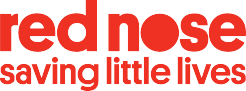 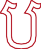 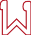 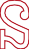 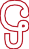 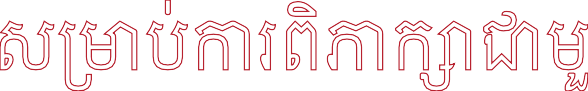 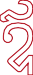 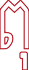 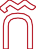 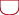 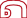 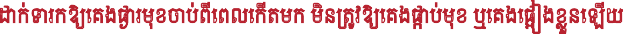 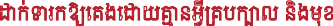 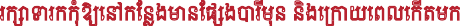 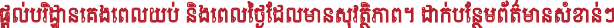 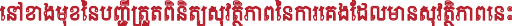 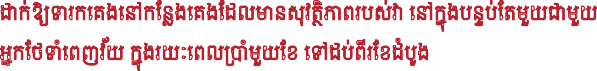 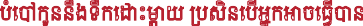 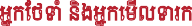 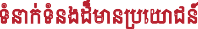 កូនខត្រចល័ត ្រឺសតមាប់មតបើតបាស់បម្្ត  ោះអាសននា និងភាពងាយតសរួលបុែម្ណ ោះ មៅមពលមធ្ើេំមណើ រ  ម�យមិន្រួរមតបើតបាស់វាកុនាងរយៈមពលខវង ឬជាអចិដស្ន្តយមទកូនខត្រ្រួរខតមតបើតបាស់សតមាប់រយៈមពលខ្ើបុែម្ណ ោះ។ មៅមពលទារកចាប់មផ្តើម រពឹស និងចាប់មផ្តើមតកឡាប់ លបំផុតតតរូវដាក់ទារកកុនាងកូនខត្រសុវត្ិភាព។www.rednose.com.au 1300 998 698ទំ្ក់ទំនងេ៏មានតបមោ�ន៍ខខសែទូរស័ព្ទអំពើសុវត្ិភាពតបដាប់មកមាងមលង និងកុមារតូចៗ  1300 364 894 www.consumer.vic.gov.auខខសែទូរស័ព្ទអំពើសុខភាពមាតា និងកុមារ 132229 www.education.vic.gov.au/childhood/parents/mch/ទទួលយកមសចក្តើខថ្ងដនព័ត៌មាន Red Nose ស្តើពើការរកសាកុមារឱ្យមានសុវត្ិភាព មៅតតង់វុបិ  ដស www.rednose.com.au ឬទូរស័ព្ទការអប់រអំពើ Red Nose មលខ 1300 998 698។